JESUS EST AU MILIEU DE NOUS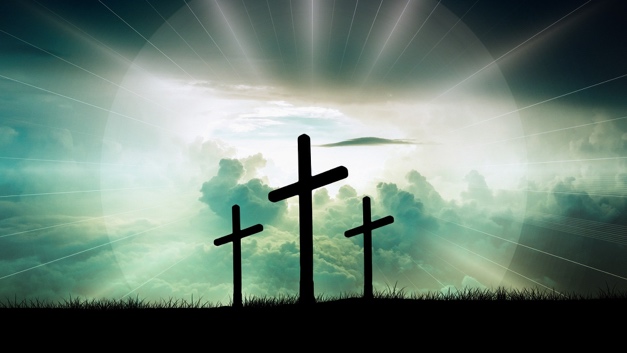 LOUANGE:Matthieu 18 :20 ; 1 Corinthiens 1 :9CONFESSION DES PECHES:1 Corinthiens 1 :30RECONNAISSANCE:Ephésiens 1 :22-23Notes personnelles:INTERCESSION:Ephésiens 3 :17Notes personnelles: